Kerstmis 2020 | Open Deur | LiturgiesuggestiesDe teksten van onderstaande viering zijn zo geschreven dat ze gebruikt kunnen worden als bouwstenen voor een viering in de dagen voor Kerst, op Kerstavond of op de dag van Kerstmis. 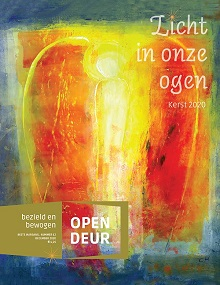 Kerstmis vieren in tijden van corona betekent – zeer waarschijnlijk: vieren met een beperkt aantal kerkgangers, al dan niet met live streaming, en zonder het gezamenlijk zingen van kerstliederen. Daar is in deze bouwstenen rekening mee gehouden.De bouwstenen voor een viering kunnen ook gebruikt worden voor een kerstviering in huiselijke kring, zie de suggesties hiertoe aan het slot van deze viering.Zingen en muziek: zeer waarschijnlijk mag er in december nog niet gezamenlijk gezongen worden om verdere verspreiding van het Covid-19 virus te voorkomen. Toch is het goed om de sfeer van Kerstmis op te roepen en te versterken door middel van de melodieën van kerstliederen. Het zou mooi zijn als enkele mensen uit de gemeenschap samen kunnen musiceren: orgel/piano, een melodie-instrument (fluit, hobo, viool), eventueel een cello enz. Vraag tijdig enkele mensen uit de gemeenschap om de verantwoordelijkheid te nemen voor de instrumentale uitvoering van de (kerst)liederen.Thema: Licht in onze ogenEnkele minuten voorafgaand aan de viering spelen de instrumentalisten een bekend kerstlied, bijvoorbeeld ‘Nu zijt wellekome’. Dankzij deze herkenbare klanken komen de kerkgangers – offline en online – meteen in de kerstsfeer. En ook al zingen ze de woorden niet, iedereen kent ze en ze resoneren in ons hoofd en in ons hart.Begroeting‘In het begin schiep God de hemel en de aarde.De aarde was nog woest en doods,en duisternis lag over de oervloed,maar Gods geest zweefde over het water.God zei: “Er moet licht komen,”en er was licht.’ – Genesis 1:1-3Het verhaal van het begin, de schepping van alles wat is,begint met licht.Dat licht van het begin is een belofte,de belofte dat wij nooit in de duisternis zullen blijven, dat er altijd licht aan de horizon gloort,dat wij ons mogen koesteren in de warmte van de ochtendzon,in de glans van het avondlicht.Soms tasten wij als blinden langs de muren,weten we niet waarheen, waartoe, waarom – en dan klinkt die belofte: er is licht,voor jou, voor jou, en voor jou.Het licht klinkt door in de verhalen van de Schrift,het licht straalt uit de ogen van de mensen om ons heen,de ogen vol vragen en verlangens,de ogen vol liefde en passie.Het licht straalt bij elk nieuw leven,bij elk kind dat geboren wordt.Het licht straalt in en door het Kind-van-het-Licht,het Kind dat keer op keer in ons geboren wordt:Jezus, Kind-van-belofte, Kind-van-Licht.Welkom aan dit Kind in ons midden,welkom aan u allen die dit Kind met open armen willen ontvangen.Luisterlied: Lux AurumqueMuziek: Eric WhitacreEric Whitacre is een jonge, Amerikaanse componist die onder meer bekend is door de koorwerken die hij heeft geschreven. Zijn muziek is toegankelijk, klankrijk, harmonieus. Luister naar het mooie werk Lux Aurumque. De tekst, in vertaling, gaat als volgt:Licht, warm en zwaar als puur goud,en engelen zingen zachtjesvoor het pasgeboren kind.Link naar YouTube (pas op voor eventuele reclame!): https://www.youtube.com/watch?v=WsW4gwvvsaA. GebedEeuwige, Schepper van al wat is,wij zien uit naar uw komst in ons midden.Wees licht voor mensen die in duisternis gaan, wees hoop voor mensen zonder thuis,wees liefde voor hen die eenzaam zijn,wees leven voor mensen die bang en angstig zijn,wees toekomst voor ieder mensenkind op aarde. Kom aan het licht in alles wat wij doen,in het woord van bemoediging dat wij spreken,in het brood dat wij breken voor elkaar,in de hand boven het hoofd, de arm om de schouder.Wij zien uit naar uw komst in ons midden,open ons, doe ons zien, stem ons af op uw Woord – zo bidden wij U, God-van-den-beginne,die leeft en leven geeft tot in eeuwigheid. Amen. Lezing: Het volk dat in duisternis gaatTekst: Huub Oosterhuis naar Jesaja 9:1-2; muziek: Antoine OomenDe voorganger leidt de (gezongen) lezing als volgt in:Jesaja, de grote profeet, schetst donkere, duistere beelden. Hij ziet een volk zonder vertrouwen, dolend in de duisternis: “Ze kijken omhoog of staren naar de grond, maar overal heerst verstikkende duisternis; donker en somber is het, nacht overal.” Tegelijkertijd is Jesaja de profeet van de hoop. Hij wil het vertrouwen herstellen, de ogen van de mensen openen. Kijk dan, zie het dan!Nu klinkt de muziek van ‘Het volk dat in duisternis gaat’ uit het Klein Kerstoratorium van Oosterhuis/Oomen. Als deze muziek niet beschikbaar is (bijv. op de cd ‘Laat mij maar zingen 2’ of via Spotify) kan de tekst uit Jesaja 9:1-2 gelezen worden.Lezing: De geboorte van JezusLucas 2:1-7Luisterlied: Entre le boeuf et l’ane grisMet dit stemmige Franse kerstlied houden we de sfeer van het kerstverhaal nog even vast en maken we de brug naar de meditatie. Het lied is te vinden op YouTube (maar pas op voor eventuele reclame voorafgaand aan de muziek!), bijvoorbeeld https://www.youtube.com/watch?v=towK79iVrr4 of https://www.youtube.com/watch?v=i1be2Mfbum4. Uiteraard kan het lied ook gespeeld worden door de aanwezige instrumentalisten.MeditatieAls meditatietekst kan hier het verhaal van Folly Hemrica op blz. 18 van de kersteditie van Open Deur gelezen worden: ‘Bang voor het licht’. Luisterlied: Als alles duister is (Taizé)Bijv. gezongen door Sela: https://www.youtube.com/watch?v=2Gwq9YhpxmY. Of gespeeld door de aanwezige instrumentalisten. Lezing: Het licht schijnt in de duisternisJohannes 1:1-5Klein gloria voor het lichtTekst: Hein StufkensOnderstaande lofprijzing kan door twee stemmen gezegd worden.Eventueel wordt ‘stem 1’ door allen gezegd, ‘stem 2’ door de voorganger of lector.Stem 1	Lof zij het licht en haar luister,vrede de vier hoeken der aarde.Stem 2	Haar liefde is als een ring,geen begin is er aanen geen einde.Stem 1	Lof zij het licht en haar luister,vrede de vier hoeken der aarde.Stem 2	Haar huis een cirkel van vuurdat machtig laait in het duister;zij verschroeit en vernieuwt wie zij aanraakt.Stem 1	Lof zij het licht en haar luister,vrede de vier hoeken der aarde.Stem 2	Kom in de kring van het licht,dans als een vlam in haar handen - rond ga je, open en dicht,haar adem zal je verbranden.Stem 1	Lof zij het licht en haar luister,vrede de vier hoeken der aarde.VoorbedeAls voorbede kan gekozen worden voor de tekst op blz. 7 van de kersteditie van Open Deur, een mooie tekst van Stef Bos: ‘Jij daar in het donker…’. De voorganger leidt dit als volgt in:Voorganger: 	Wij brengen voor Gods aangezicht,alles wat ons bezighoudt,mensen die ons dierbaar zijn,mensen dichtbij, mensen ver weg,mensen in nood, mensen in het donker…We doen dat met een tekst van de singer-songwriter Stef Bos:Lector:	Jij daar in het donker… enz. Voorganger:	Wij willen naast al deze mensen staan,		licht in duisternis zijn,		naar het voorbeeld van Jezus,		Kind-van-het-Licht.		Wij bidden: moge de goede God		ons daartoe sterken. Amen. Bidden wij samen met woorden ons gegeven…Allen bidden het Onze Vader.Luisterlied: Er is een roos ontlokenDe instrumentalisten spelen ‘Er is een roos ontloken’ (Liedboek 2013, 473) of een ander bekend kerstlied.ZegenwensTekst: Tekstgroep EUGOm zegen bidden wij,zegen voor allen hier aanwezig,zegen voor hen die via de livestream met ons verbonden zijn,zegen voor alles en allen…Ruimte waar het licht kan komen wind kan waaien, adem stromen ruimte die doet leven. Stilte waar je God kunt horen open hart en open oren stilte om te zijn. Licht waarin wij samen staan Geest van God, raak Gij ons aan dat wij opengaan Bouwstenen voor een kerstviering thuisZorg voor een mooie cd met kerstliederen.MuziekGebed: Eeuwige, Schepper van al wat is (zie hierboven op pagina 2)Lezing: Het volk dat in duisternis gaatJesaja 9:1-2MuziekLezing: De geboorte van JezusLucas 2:1-7MuziekMeditatieAls meditatietekst kan hier het verhaal van Folly Hemrica op blz. 18 van de kersteditie van Open Deur gelezen worden: ‘Bang voor het licht’. Luisterlied: Als alles duister is (Taizé)Bijv. gezongen door Sela: https://www.youtube.com/watch?v=2Gwq9YhpxmY. Lezing: Het licht schijnt in de duisternisJohannes 1:1-5Klein gloria voor het lichtTekst: Hein StufkensStem 1	Lof zij het licht en haar luister,vrede de vier hoeken der aarde.Stem 2	Haar liefde is als een ring, enz. (zie hierboven op pagina 4)VoorbedeAls voorbede kan gekozen worden voor de tekst op blz. 7 van de kersteditie van Open Deur, een mooie tekst van Stef Bos: ‘Jij daar in het donker…’. De voorganger leidt dit als volgt in:Voorganger: 	Wij brengen voor Gods aangezicht,alles wat ons bezighoudt,mensen die ons dierbaar zijn,mensen dichtbij, mensen ver weg,mensen in nood, mensen in het donker…We doen dat met een tekst van de singer-songwriter Stef Bos:Lector (stem 2):	Jij daar in het donker… enz. (zie hierboven op pagina 4)Voorganger:	Wij willen naast al deze mensen staan,		licht in duisternis zijn,		naar het voorbeeld van Jezus,		Kind-van-het-Licht.		Wij bidden: moge de goede God		ons daartoe sterken. Amen. Bidden wij samen met woorden ons gegeven…Allen bidden het Onze Vader.MuziekZegenwensTekst: Tekstgroep EUGOm zegen bidden wij,zegen voor ons, hier aanwezig,zegen voor alles en allen…Ruimte waar het licht kan komen (zie hierboven op pagina 5)Deze liturgie is samengesteld door Cynthia Lieshout, redactielid van Open Deur. De liturgie hoort bij het kerstnummer van oecumenisch maandblad Open Deur, december 2020. 
Voor meer informatie en het bestellen van het kerstnummer: www.open-deur.nl/kerst2020.